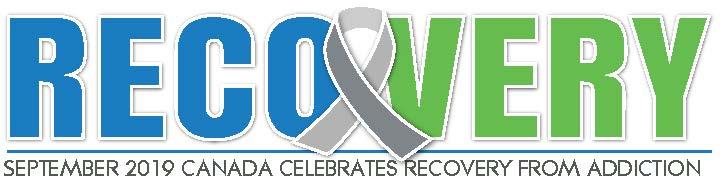 Thank you for your interest and contribution to Canada’s xth Annual Recovery Day celebrations.  It is a great honor for all of us to share this time in making history with you.  These events are possible with the support of all of us in recovery- and those that support recovery- to be able to engage, have our story, our voice, and our passion serve a great purpose, of helping to break the stigma that surrounds this disease.  This toolkit has been put together to help you put together your own city’s Recovery Day celebration.  Our MISSION is to build awareness, challenge societal stigma and celebrate the role recovery plays in improving the lives of individuals, families and communities. We believe that recovery saves lives.  We envision a world in which full recovery from addiction is a common and celebrated reality.   We want to open up the conversation so that no one will ever experience shame when seeking help.Recovery Day as it is now known started with an e-mail that was sent on July 30th, 2012 to AnnMarie McCullough and Lorinda Strang.  It contained an eight minute trailer for the movie which at the time was still being produced by Greg Williams – known as ‘The Anonymous People’.   The film documented the emerging “new recovery advocacy movement” with footage of rallies and marches that had been happening all over the US for a decade. After seeing the trailer, the decision was made to immediately start planning Canada’s first “Rally for Recovery” in Vancouver – with less than 8 weeks to prepare. Before September 2012, no one had even heard the term “Recovery Day” in Canada but in a matter of weeks, we witnessed the birth- of not only a ‘Recovery Day’ in Vancouver, but also a Recovery Day in Victoria with proclamations in both cities that held events as well as a proclamation in Ottawa.  In September 2013, Vancouver, Toronto, Calgary, Edmonton, Saskatoon, Victoria, Regina, Nanaimo, Kamloops, Kelowna, Ottawa and Fredericton all hosted “Recovery Days” on September the 8th. The cities all had proclamations from their respective mayors. There were letters of support from the CCSA, CACCF, CASW and the health minister of BC.  BC also received an unexpected proclamation from the premier declaring Recovery Day for the entire province. Also that month, Lorinda and AnnMarie were in Washington, DC to receive an award for “rally of the year” from SAMHSA for Vancouver’s Recovery Day in 2012. It was announced that the UN was looking at passing a resolution to declare September "International Recovery" month which was passed in 2013.In April of 2013, members of the Recovery Day initiatives - AnnMarie McCullough, Lisa Simone and Lorinda Strang formed a new organization-Faces and Voices of Recovery (FAVOR) Canada- modeled after the organization that has been helping organize the recovery movement in the US since 2001.  
Faces and Voices of Recovery (FAVOR) Canada is dedicated to organizing and mobilizing Canadians in recovery from addiction, along with our families, friends and allies. 

Our goals: to foster and build networks of recovery through community organizations and community centres; to reduce stigma; to raise awareness and to bring people together in celebration of recovery.  Together, we will demonstrate the power and proof of recovery from addiction and its value to individuals, families and communities across Canada. We support all pathways to recovery and we STRONGLY support initiatives such as Recovery Day and Recovery Month. 
In September 2018, over 30 cities celebrated Recovery Day events and this year, we hope to have even more cities joining in.  The movement is gaining momentum!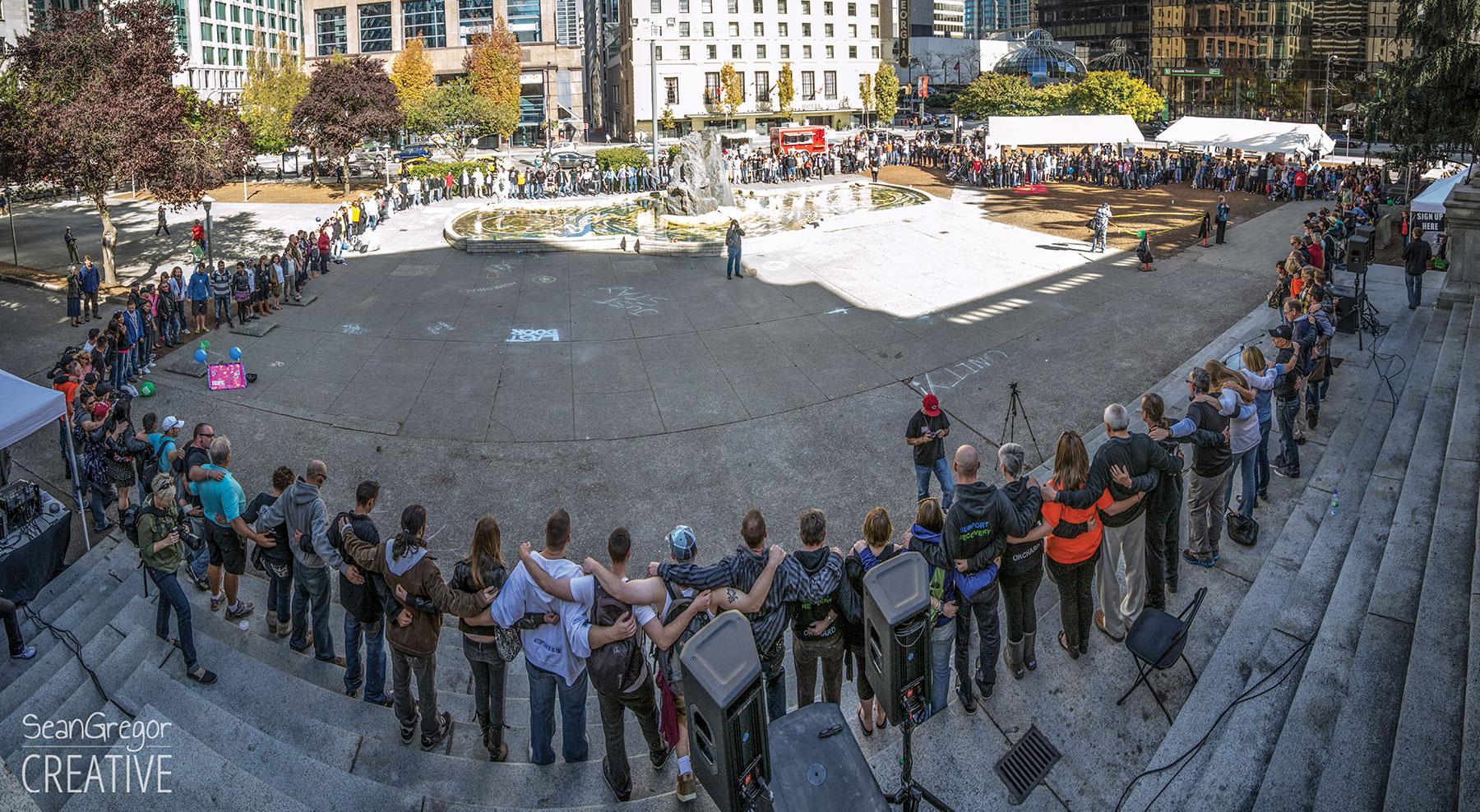 CONTENTS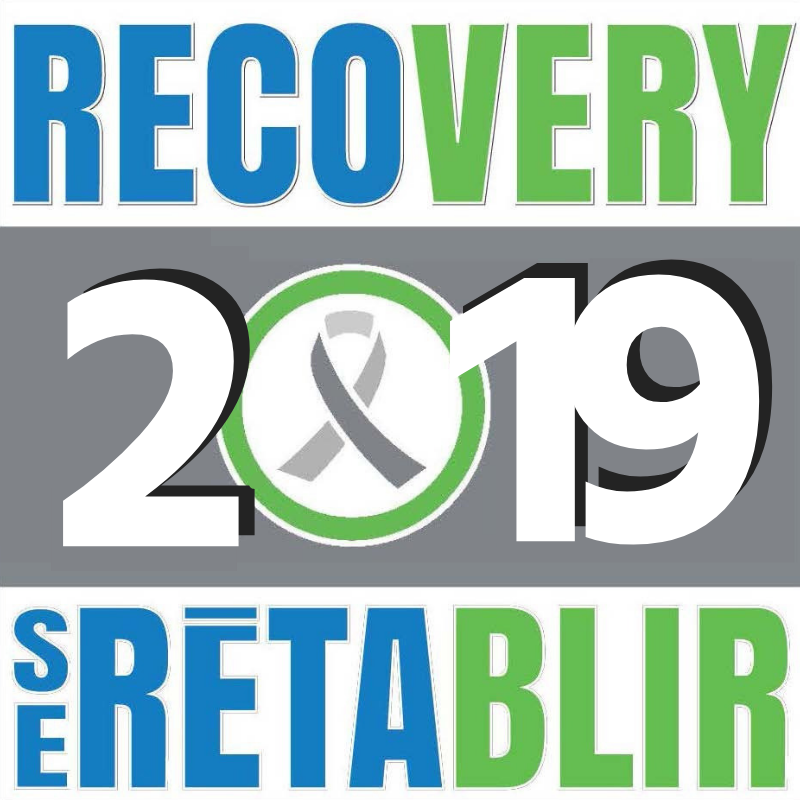 PROCLAMATIONRECOVERY DAY 201xWHEREAS 	The disease of addiction in its various forms creates a tremendous burden to individuals, families and communities in the City of XX;AND WHEREAS 	So many hundreds of thousands of steadfast and courageous citizens over the years have acknowledged their crippling dependencies and moved on to lives of sobriety;AND WHEREAS 	So many have found again their dignity and self-respect and loving regard for themselves and those around them;AND WHEREAS 	these brave souls have discovered and truly learned that honesty and sobriety and a full return to citizenship all march hand in hand;AND WHEREAS 	many have until this day been reluctant to declare openly and without need for explanation that they live proudly in RECOVERY;AND WHEREAS 	these very same people say in unison, “I AM IN RECOVERY,” and I am all the stronger and happier and more richly fulfilled as a person because of it;AND WHEREAS 	we choose now to CELEBRATE our RECOVERY and the RECOVERY of those sons and daughters, brothers and sisters beside us;NOW THEREFORE	I, mayor name, Mayor of the City of xx, DO HEREBY PROCLAIM
insert date, as RECOVERY DAY in the City of XX.				      Mayor Name            					                            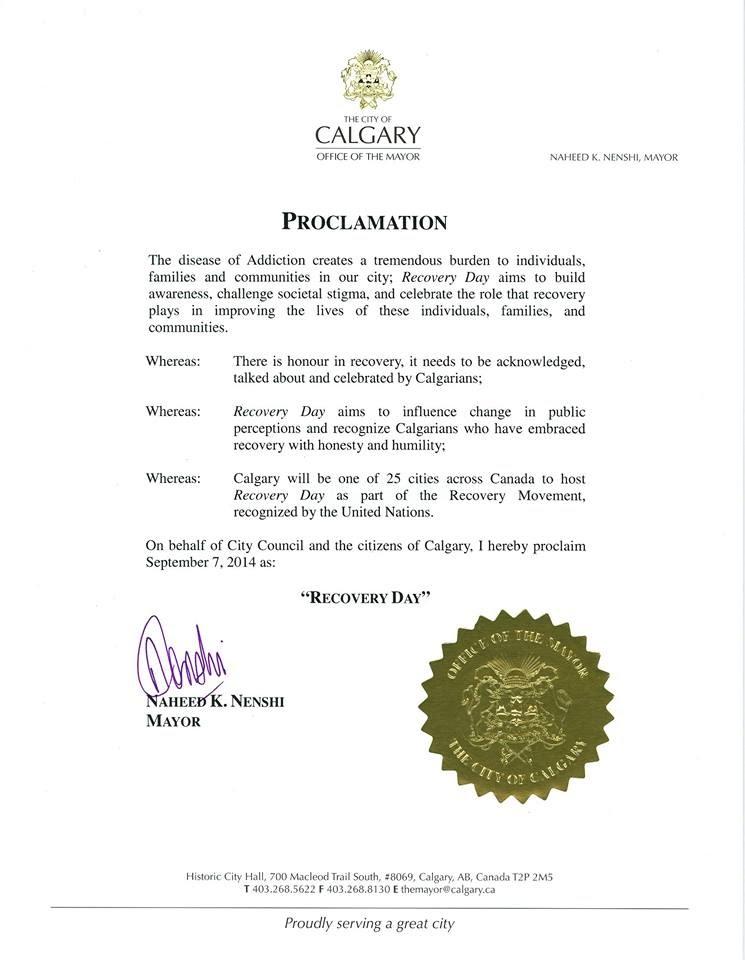 EXHIBITORS APPLICATIONWith several thousand people “Rallying for Recovery” last year across Canada, the Recovery Day Rally in XXXXXX this year is sure to draw a huge crowd.  On September XXth you can take advantage of the opportunity to exhibit your program, agency, product or fellowship at the Recovery Day Rally – at XXXXXXX- insert locationExhibitors Application:Organization Name: 											Address:						City:				PC	: 	Contact Name: 							Phone: 					 Contact Email: 												Treatment Centre $			XXX	Recovery Group (ie. AA, NA, etc.) $XXXAmount Enclosed: $								Date: insert date and timeExhibitor Set-up (insert time); take down (insert time). Tents with tables and chairs will be provided.  Please make cheque payable to XXXXX: Please complete this form and return to Recovery Day by insert date.Email: xxxx@xxxxMail: 	insert mailing addressSAVE THE DATETHE PROCLAMATION IS READY AND SO ARE WE! With over XXXX people ‘Rallying for Recovery’ last year, this year we are expecting even more at the x Annual Recovery Day Rally and March.On September XX  JOIN us on RECOVERY DAY:Where: When: What: Get involved by clicking on the forms below, filling out and emailing or faxing them back to the appropriate person: Becoming a financial supporterVolunteer – There are many volunteer opportunitiesExhibiting at Recovery DayOr just come and be a participant!Rally and March- bring all your clients, alumni, supporters of recovery!Bringing a banner or sign declaring a positive recovery JOIN RECOVERY DAY TODAYwww.facebook.com/RecoveryDay ( add your FB page)VOLUNTEER APPLICATION201x Application:With over xxxxx people rallying for Recovery last year, the X Annual Recovery Day March and Rally this year in insert city is sure to draw thousands.  YOU can volunteer on Day, September at the Annual Recovery Day Rally –XXXXXXXXX insert location.  All you have to do is tell us about you.Name: 													Phone: 					 Email: 								I CAN:Set Up/Clean upSecurityFirst AidSign languageHang posters/promote eventRunner/traffic watchPhotography/VideographyCountdown table/info boothDate: Day, September _, 201X– time – start and endPlease complete this form and return to Recovery Day by xxxxx, 201x.Email: xxxx- insert volunteer coordinator email addressDONATIONS & FINANCIAL SUPPORT201x Opportunities to Contribute Financially to Recovery Day/Donations With thousands of people rallying for Recovery last year, the XX Annual Recovery Day March and Rally on __________________is sure to draw thousands.  Recovery Day is a joint effort of many organizations and requires financial support to stage the event. Costs include traffic control, sound system, tenting, tables, chairs, publicity, signage, and more.Please join us as a financial supporter of Recovery Day 201x. Financial Supporter RegistrationOrganization/ Company/ Individual Name: 								Address:					City:PC: 	Contact Name: 							Phone: 					 Contact Email: 												Amount Enclosed: $								Please make cheque payable to __________________ Please complete this form and return to Recovery Day by ___________________, 2017.Email: ________________________Mail:  ________________________Fax:    ___________________________SCRIPT FOR RECOVERY DAY SPEAKERSFor speakers in recovery:Introduction"My name is _________________ and I am a person in recovery/or long term recovery.Concepts/Ideas to be portrayed in sharing:Circumstances of life experiences that perpetuated a life in addiction’Finding recovery and sharing what recovery has given you		What "recovery" means to youDiscuss whether the social stigma of addiction within   society/institutions/organizations had any impact on your storyHow you see recovery impacting the communityImpacts to the medical or criminal justice systemFor presenters/speakers not in recovery:Introduction"My name is ___________________ and I am in support of recovery.Ideas for sharing content:Feel free to discuss what recovery from addiction means for you, impact it may have had on your life, both personally or professionallyWhy you have chosen to participate and be involved with a recovery-based eventAny related work you have done, or population you have been involved with where you have seen firsthand the impact and negative consequences of addiction as well as discussing solutions you have experienced (both those that have demonstrated positive results and those that are not working within our society).Additional Guidelines:The National Committee for Recovery Day requests that specifics regarding programs of recovery, treatment centres/facilities, anonymous fellowships, and spiritual paths not be disclosed during sharing.Recovery from addiction can be found in a variety of ways and settings. While some may utilize 12 step programs, treatment centres, or professional counselling, others find recovery through religion, other spiritual experiences and some through “natural” recovery. The methods and specific details regarding how one has arrived in recovery is not the primary focus. Putting a face to recovery brings visibility to a way of living and a solution to the progressive and fatal illness of addiction. It portrays to the public at large a strong and positive image of those who have found recovery, hopefully reducing social stigma and the negative preconceptions of those afflicted with this disease. Recovery, no matter how an individual has arrived there, is something to be celebrated and supported, and shedding a bright light on what has long been kept in the dark will hopefully inspire others to seek assistance and bring about change within our societal systems.Addiction is not isolated to the individual afflicted with the disease...it impacts family units, the medical community, the criminal justice system, and many other public and societal systems. Understanding this impact and having insight regarding both impact and strategies, whether positive or negative, will aid in providing direction for future endeavours. On the same note, the influence of recovery on the individual, family, and society as a whole is also pertinent to highlight and understand. We cannot change what we do not know, and having an open forum to portray the impact of both addiction and recovery holds great potential.PRESS RELEASESXth ANNUAL RECOVERY DAYImmediate ReleaseMEDIA RELEASESeptember __, 201x– People suffering from addiction are often judged as having moral weakness. Even once they have found recovery, that stigma may continue. Recovering from an addiction is hard enough, but for many former substance abusers, even more difficult is dealing with society's judgment. A new recovery movement is being organized at the local, provincial and federal level, one that is aimed at keeping the focus on the fact that recovery works and is making life better for millions of Canadians.  Recovery Day aims to put a face and a voice on those who have found the solution. By sharing these success stories, those who are still suffering can see that recovery is possible.Along with __30 other cities across Canada, (your city) is rallying and celebrating throughout the month of September to raise awareness and reduce stigma.  (Your City) ______ Annual Recovery Day takes place at ________ on (date) from (time).  The event is being accompanied by an official proclamation by the Mayor, recognizing Recovery Day in the City. The celebration will include medical expert speakers, celebratory messages, personal stories of recovery and (#) booths representing (your city) recovery support services. Our panel of speakers includes: (following is an Example of Calgary’s Recovery day speaker line up from 2014)Honorable Mayor Naheed Nenshi,Brian McGratten, NHL star, Calgary Flames and individual in long term recovery, Dr. Michael Trew, Chief Medical Officer and Senior Medical director of Addiction and Mental Health, Annie McCullough – Co founder, Faces and Voices of Recovery Canada & Recovery Day Canada, Dr.Nicole Sheeren, Behavioral Neuroscientist, Scientific Director and Program Officer at The Norlien FoundationCory Hetherington – Chairperson of FAMH (Foundation of Addiction and Mental Health) and person in long term recovery.Where: AddressWhen: Date and timeFor media information or to arrange interviews contact: (name) (email) or (phone number)KEY MEDIA TALKING POINTSWe have seen the era of treatment; we are now in the era of recoveryRecovery Day has grown from 2 events in 2012 to over 30 cities in 2018. We are continuing to add more cities as more people are inspired to participateThere are over 1 million people in recovery in Canada - this is a constituency of consequence.  When you add in friends, families, and allies, as much as 80-90% of the population are affectedRECOVERY MESSAGING TRAININGby FAVOR CANADATrainers: Annie McCullough & Lisa SimoneWhat is a Message?An exchange of information using wordsThe most important information you want your listener to hear	It is crucial that you know what you want to say and leave in people’s minds.  Grounded in Research:Faces & Voices’ recovery messaging is based on researchSurvey of the Recovery CommunitySurvey of the General Public Focus groups of the recovery community & the general public (8 groups in 4 cities)Conducted by Peter D. Hart & Associates & Robert M. Teeter’s Coldwater Corporationwww.facesandvoicesofrecovery.org/resources/public_opinion.phpRecovery Community:88% believe it is very important for the public to see that thousands get well every year
General Public- Destiny Project 2012:A majority (83%) have been affected by addictionA majority (67%) believe that there is a stigma toward people in recoveryA majority (74%) say that attitudes & policies must changeWho are You Talking to? FamilyFriendsNeighborsCo-workersMediaPublic officialsYour Messaging Goals: Have effective, credible language that you can use to talk about your life and experiencesKnow how to use the message in different situationsMake it possible for more people to 
get wellPersonalizing the Message:		There are many ways to develop a messageMessages aren’t designed as one-size-fits-allOur message has been adapted for many different groups:People using medication in their recoveryFamily members who have lost loved ones to addiction and others Find your own voice by using these messages as a guide. Frame of Mind:Speak with one voiceMake it personal; it adds credibility and breaks down misperceptionsTalk about your recovery, not your addiction – your recovery story12-Step Anonymity:These messages don’t violate the traditions of 12-step fellowshipHelp us educate others in 12-step groups about their right to speak out!Core MessageThe Problem: Need more opportunities for people to achieve long-term recoveryNeed more effective treatment and recovery support servicesThere are discriminatory policies The public and policymakers don’t know about the reality of recoveryThe Solution:A strong national recovery movement organized at the local, provincial and federal levels Putting a face and a voice on recovery to break down misperceptions that will change attitudes (stigma)Advocating to change policies (discrimination)What’s Not in the Message & Why I’m an addict (or alcoholic)I’m a recovering addict (or alcoholic)Addiction is a diseaseInformation about 12-step programs, for examples membership in AA or NA or Al-AnonA “definition” of recovery Recovery Messaging Resources: Recovery Messaging Questions & AnswersThe Tip Sheet for Media InterviewsOur Stories Have Power DVD featuring interviews by people in recovery, family members and friendsVisit www.facesandvoicesofrecovery.org  www.facesandvoicesofrecovery.ca will soon have the trainings available for downloadFaces & Voices of Recovery Website2015 Recovery Day Calgary Production Schedule EXAMPLE ONLY:4Proclamation Request6   Exhibitors Application7 Save the Date8Volunteer9Opportunities to Contribute Financially to Recovery Day10 Script for Recovery Day speakers12 Press Release sample13  Key Media Talking Points14Recovery Message Training17 Critical Paths and Volunteer SpreadsheetsRecovery Day Critical PathDate of eventTime of eventLocation of eventEvent coordinator/contact personTarget audience – whoWho is this promotion targeted at?What does the audience need to know?What will hold their interest?Message – whatWhat do you want to say to the target audience?What do you want them to know/do?Objectives – whyBe clear about what you hope to achieve with this event.Description of event – what is Recovery Day?Risk assessment – whatIdentify possible risks and develop strategies to minimise riskEvaluation criteria establishedWhat were our aims/objectives?Did we achieve what we set out to do?Did it come in on budget?What were the intended/unintended outcomes?How do we measure effectiveness?What tools do we use to measure our success?Checklist	Who will be involved in the event	Date/s of event determined	Location/venue for event booked	Target audience determined	Message determined	Objectives set	Risk assessment completed	Evaluation criteria establishedBudget, InvitesAssigned toActionDate to be completedBudget	Source identified	Sponsorship	Break-even point established? Have you accounted for the GST?Protocol	Request to invite VIP’s in writing and timely (six to eight weeks prior to event)	Protocol issues (relating to funding, attendees, etc.)	Anything that needs to be approved by Recovery Day team	Mayor’s office notified Media and News notifiedInvitations	Mailing list generated/updated	Invitation composed	Invitation checked	Printer	RSVPs 	Invitation list compiled	Names on list and titles/addresses checked for accuracy	Special guests/speakers alerted to make time in diaries  Invitations sentMedia, Talent, Sound, Staffing, AccessibilityAssigned toActionDate to be completedAdvertising	Press, radio TV, school newsletter	Education News Media release Talent	Book and brief	RehearsalsSignage	Organize plaques, banners if necessary Other signage producedProgram/running sheet/speeches	Program finalized	Running sheet written	Program/running sheet sent to speakers	Speakers fully briefed	Speeches writtenSecurity 	Security alerted	Occupational health, welfare and safety concerns addressed Provision of first aidAudio/visual requirements	PA system	CD or tape player	Lapel or handheld microphone	Lighting	Extra electrical requirements LecternStaffing	Extra required	Volunteers to meet and greet guestsAmbience Floral arrangements, pedestal – can the theme of the event be followed in flowers? Background musicAccessibility, HospitalityAssigned toActionDate to be completedGuest comfort Wheelchair access Toilet facilitiesHospitality Welcome signage at entrance Ushers briefedHousekeeping	Cleaning before and after	On standby during the eventOn the day	Time for set up by whom	Time for tear-down by whom	Dais, stage 	Tables, chairs layout	Chair covers	Floor plan	VIP seating	Book courier/transport	Name tags	Clear location directions RegistrationAfter the event Person responsible Debrief	Guest feedback	Guidelines for improvement next time	Evaluation against criteria Thankyou’sTIMERUN TIMEGuest DescriptionCOMMENTS11:15:000:45:00Musical GuestMusical guest set #112:00:000:05:00LisaWelcome RemarksMention ERP, bathrooms, Introduce musical guest and honored speakers12:05:000:05:00MPRead Proclamation personal remarks and introduce His    Worship Mayor 12:10:000:07:00Mayor His Worship Mayor 12:17:000:01:00LisaIntroduce gratitude speaker #1 (Wendy)12:18:000:05:00WendyWendy Welcome Remarks and Introduce Annie Thank RD volunteers 12:23:000:05:00speaker #1Annie Bio--12:28:000:00:30Lisaintroduce gratitude speaker #2 Master of ceremonies 12:28:300:05:00speaker #2PaigePerson in Long Term Recovery12:33:300:00:30Lisaintroduce gratitude speaker #3  Master of ceremonies 12:34:000:07:00speaker #3Nicolebio12:41:000:00:30LisaIntroduce gratitude speaker #4 Master of ceremonies  12:41:300:05:00speaker #4 Stacey bio12:46:300:00:30LisaIntroduce gratitude speaker #5 (Norma)Master of ceremonies  12:47:000:05:00speaker #5Norma FuchsAl-Anon bio. Who she is 12:52:000:00:30LisaIntroduce gratitude speakerMaster of ceremonies 12:52:300:07:00speaker #6Dr.Michael bio 12:59:300:00:30Lisaintroduce gratitude speaker #7 (Cory)Master of ceremonies 1:00:000:05:00Speaker #7Cory Hetheringtonbio1:05:000:00:30Lisa introduce gratitude speaker #8 (Brian)Master of ceremonies  1:05:300:07:00Speaker #8Brian bio1:12:300:02:00LisaPrepare crowd for Serenity PrayerCue music while crowd gets in circle1:14:300:01:00Group prayerSerenity PrayerMusic continues (soft) increase volume when crowd reacts 1:14:300:02:00Lisa Closing RemarksMaster of ceremonies  JOBTIME INTIME OUTPHONE NUMBERDESCRIPTIONCONFIRMEDSet upHelp with banners, tables, misc ad hoc requestSet upHelp with banners, tables, misc ad hoc requestSet upHelp with banners, tables, misc ad hoc requestSet upHelp with banners, tables, misc ad hoc requestSet upHelp with banners, tables, misc ad hoc requestSetupBanners- big oneFirst aidBe available if neededVendor area managerMake sure vendors know where they goInformation tentHave info on eventInformation tentHave info on eventInformation tentHave info on drug prevention networkInfo tentFamilies & friends of recoveryInfo tentHave info on drug prevention networkInformation tentHave info on drug prevention networkRecovery countdownAdd and keep track of celebrationsRecovery countdownAdd and keep track of celebrationsRecovery countdownAdd and keep track of celebrationsRecovery countdownAdd and keep track of celebrationsMarch marshallsStart off marchMarch marshallsStart off marchMarch organizerGather the crowd to marchMarch organizerGather the crowd to marchMarch organizerGather the crowd to marchStreet support At intersection to make sure march obeys traffic signalStreet supportAt intersection to make sure march obeys traffic signalStreet support Watch sidewalk to make sure people stay on itStreet support At intersection to make sure march obeys traffic signalStreet support At intersection to make sure march obeys traffic signalStreet support Watch sidewalk to make sure people stay on itStreet support Watch sidewalk to make sure people stay on itStage "goon"Keep people off stageStage "goon"Keep people off stageStage "goon"Keep people off stageBalloons Inflate balloonsBalloons Inflate balloonsPictures of bannersTake pics of the sign/banners for the contest- 12-2pmPictures of bannersTake pics of the sign/banners for the contest- 12-2pmVideo taping of eventVideo tapingClean up Leave nothing behindClean up Leave nothing behindClean up Leave nothing behindClean up Leave nothing behindClean up Leave nothing behindClean up Leave nothing behindTear downSame people as set up Tear downSame people as set up Tear downSame people as set up Tear downSame people as set up Tear downSame people as set up Tear downSame people as set up Donation jugsCollect donationsDonation jugsCollect donationsPhotographerTake photosPhotographerTake photosSign language interpreterSign language 